國碳科的員工訓練與教育第二十條 等級：進階資料來源：2017年國碳科企業社會責任報告書國碳科持續訓練讓員工提昇自我能力以及專業素質，更考量員工身體壯況及其自我成長的期許提供相關課程企業概述國碳科技成立於1998 年，一支源自於中山科學研究院技術背景的專家所組成的菁英團隊，以台灣第一的防焰、耐燃、防火能力，提供完善的防火工程服務以及多樣化的防火材料研發、製造與銷售。國碳科技成立的宗旨在開發各種防火材料, 以提昇並滿足各種可燃物的防火阻燃性能。現階段專注於非鹵系列防火阻燃劑及其相關防火產品的開發應用, 以期提供人們一個安全又環保的生活環境。國碳科技為台灣省建築材料商業同業公會聯合會、中華民國防火門商業同業公會、社團法人台灣防火材料協會之常年會員，參與相關會議以增進同業關係及促進意見交流。案例描述人才培育是本公司重要的課題之一，為提升員工工作能力、素質及專業知識，國碳科對員工的工作訓練體系分為職前、特定、不定期及內部訓練與外部訓練等不同階段作業，每位新進員工均安排接受工作環境安全衛生講習課程，並依晉升所需職能，依階層別之差異，提供不同的訓練課程。每年10 月管理部將教育訓練實施計劃調查表發至每位員工，員工依照職能所需填寫訓練項目，呈核總經理核准後實施。國碳科秉持人才為企業重要資本的理念，敦促員工不斷地自我成長，以增進專業能力與創新價值，提升工作績效，達成營運目標及促進整體發展與提升競爭力。2017年國碳科全體同仁參與「飲食控制」及部份同仁參與「專案成本控制」，保障員工在工作場所的安全性。因應公司外銷占比6 成以上，特別請外部講師上全英文課程共24 小時，開放自行參加，拓展同仁國際觀，所有訓練費用由國碳科補助。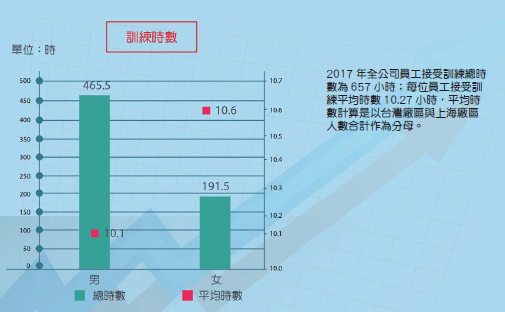 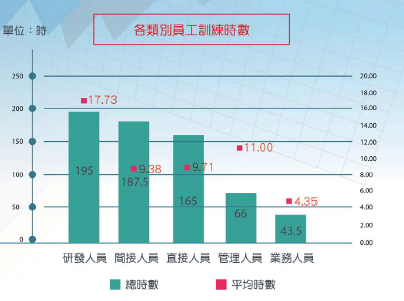 